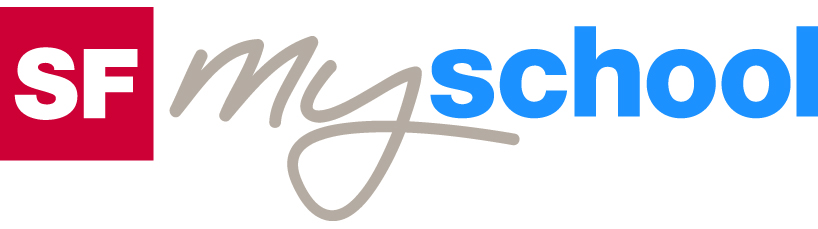 worksheetworksheet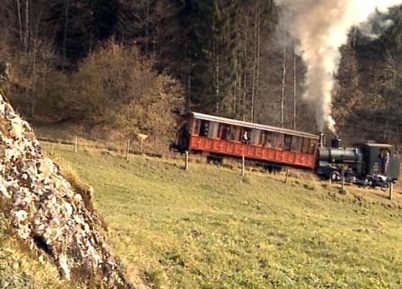 Mountains of Switzerland: The RigiMountains of Switzerland: The RigiMountains of Switzerland: The RigiMountains of Switzerland: The RigiRack railway and NagelfluhRack railway and NagelfluhRack railway and NagelfluhRack railway and Nagelfluh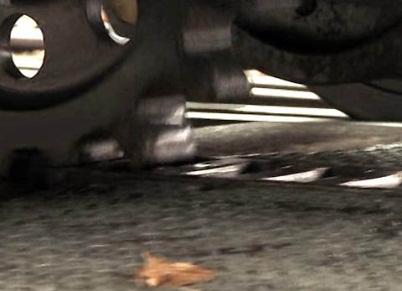 Where is the valley station of the Rigi Railway? Are there any other options to get up the Rigi?What gradient does the railway have to master, and how long does the ride to the top last? Which three lakes surround the Rigi? What is the name of the railway pioneer who built the Rigi Railway? Put its construction into a historical context and ex-plain the advantages of the cogwheel railway over an adhesion railway. Also briefly point out the benefits of the new flexible switch system. Name three or more cogwheel railways working on the basis of different cogwheel technologies. Find these railways in the atlas. Make a sketch explaining their different systems. When was the heyday of the Belle Epoque? Describe some of the characteristics of that time. Draw a sketch of the Rigi's genesis. Explain how the pre-Alps and the Rigi formed. The following words may help you in this: Alps, erosion, alluvial cones, mo-lasse, conglomerate, Nagelfluh, slanting bands of rock, to com-pact, to bury, to slide over, to push upward. The Rigi is considered the «cradle of tourism». Explain why. Various kinds of organised events are supposed to increase the attractiveness of the region. List two or more. Where is the valley station of the Rigi Railway? Are there any other options to get up the Rigi?What gradient does the railway have to master, and how long does the ride to the top last? Which three lakes surround the Rigi? What is the name of the railway pioneer who built the Rigi Railway? Put its construction into a historical context and ex-plain the advantages of the cogwheel railway over an adhesion railway. Also briefly point out the benefits of the new flexible switch system. Name three or more cogwheel railways working on the basis of different cogwheel technologies. Find these railways in the atlas. Make a sketch explaining their different systems. When was the heyday of the Belle Epoque? Describe some of the characteristics of that time. Draw a sketch of the Rigi's genesis. Explain how the pre-Alps and the Rigi formed. The following words may help you in this: Alps, erosion, alluvial cones, mo-lasse, conglomerate, Nagelfluh, slanting bands of rock, to com-pact, to bury, to slide over, to push upward. The Rigi is considered the «cradle of tourism». Explain why. Various kinds of organised events are supposed to increase the attractiveness of the region. List two or more. Where is the valley station of the Rigi Railway? Are there any other options to get up the Rigi?What gradient does the railway have to master, and how long does the ride to the top last? Which three lakes surround the Rigi? What is the name of the railway pioneer who built the Rigi Railway? Put its construction into a historical context and ex-plain the advantages of the cogwheel railway over an adhesion railway. Also briefly point out the benefits of the new flexible switch system. Name three or more cogwheel railways working on the basis of different cogwheel technologies. Find these railways in the atlas. Make a sketch explaining their different systems. When was the heyday of the Belle Epoque? Describe some of the characteristics of that time. Draw a sketch of the Rigi's genesis. Explain how the pre-Alps and the Rigi formed. The following words may help you in this: Alps, erosion, alluvial cones, mo-lasse, conglomerate, Nagelfluh, slanting bands of rock, to com-pact, to bury, to slide over, to push upward. The Rigi is considered the «cradle of tourism». Explain why. Various kinds of organised events are supposed to increase the attractiveness of the region. List two or more. Where is the valley station of the Rigi Railway? Are there any other options to get up the Rigi?What gradient does the railway have to master, and how long does the ride to the top last? Which three lakes surround the Rigi? What is the name of the railway pioneer who built the Rigi Railway? Put its construction into a historical context and ex-plain the advantages of the cogwheel railway over an adhesion railway. Also briefly point out the benefits of the new flexible switch system. Name three or more cogwheel railways working on the basis of different cogwheel technologies. Find these railways in the atlas. Make a sketch explaining their different systems. When was the heyday of the Belle Epoque? Describe some of the characteristics of that time. Draw a sketch of the Rigi's genesis. Explain how the pre-Alps and the Rigi formed. The following words may help you in this: Alps, erosion, alluvial cones, mo-lasse, conglomerate, Nagelfluh, slanting bands of rock, to com-pact, to bury, to slide over, to push upward. The Rigi is considered the «cradle of tourism». Explain why. Various kinds of organised events are supposed to increase the attractiveness of the region. List two or more. Where is the valley station of the Rigi Railway? Are there any other options to get up the Rigi?What gradient does the railway have to master, and how long does the ride to the top last? Which three lakes surround the Rigi? What is the name of the railway pioneer who built the Rigi Railway? Put its construction into a historical context and ex-plain the advantages of the cogwheel railway over an adhesion railway. Also briefly point out the benefits of the new flexible switch system. Name three or more cogwheel railways working on the basis of different cogwheel technologies. Find these railways in the atlas. Make a sketch explaining their different systems. When was the heyday of the Belle Epoque? Describe some of the characteristics of that time. Draw a sketch of the Rigi's genesis. Explain how the pre-Alps and the Rigi formed. The following words may help you in this: Alps, erosion, alluvial cones, mo-lasse, conglomerate, Nagelfluh, slanting bands of rock, to com-pact, to bury, to slide over, to push upward. The Rigi is considered the «cradle of tourism». Explain why. Various kinds of organised events are supposed to increase the attractiveness of the region. List two or more. Where is the valley station of the Rigi Railway? Are there any other options to get up the Rigi?What gradient does the railway have to master, and how long does the ride to the top last? Which three lakes surround the Rigi? What is the name of the railway pioneer who built the Rigi Railway? Put its construction into a historical context and ex-plain the advantages of the cogwheel railway over an adhesion railway. Also briefly point out the benefits of the new flexible switch system. Name three or more cogwheel railways working on the basis of different cogwheel technologies. Find these railways in the atlas. Make a sketch explaining their different systems. When was the heyday of the Belle Epoque? Describe some of the characteristics of that time. Draw a sketch of the Rigi's genesis. Explain how the pre-Alps and the Rigi formed. The following words may help you in this: Alps, erosion, alluvial cones, mo-lasse, conglomerate, Nagelfluh, slanting bands of rock, to com-pact, to bury, to slide over, to push upward. The Rigi is considered the «cradle of tourism». Explain why. Various kinds of organised events are supposed to increase the attractiveness of the region. List two or more. Where is the valley station of the Rigi Railway? Are there any other options to get up the Rigi?What gradient does the railway have to master, and how long does the ride to the top last? Which three lakes surround the Rigi? What is the name of the railway pioneer who built the Rigi Railway? Put its construction into a historical context and ex-plain the advantages of the cogwheel railway over an adhesion railway. Also briefly point out the benefits of the new flexible switch system. Name three or more cogwheel railways working on the basis of different cogwheel technologies. Find these railways in the atlas. Make a sketch explaining their different systems. When was the heyday of the Belle Epoque? Describe some of the characteristics of that time. Draw a sketch of the Rigi's genesis. Explain how the pre-Alps and the Rigi formed. The following words may help you in this: Alps, erosion, alluvial cones, mo-lasse, conglomerate, Nagelfluh, slanting bands of rock, to com-pact, to bury, to slide over, to push upward. The Rigi is considered the «cradle of tourism». Explain why. Various kinds of organised events are supposed to increase the attractiveness of the region. List two or more. Where is the valley station of the Rigi Railway? Are there any other options to get up the Rigi?What gradient does the railway have to master, and how long does the ride to the top last? Which three lakes surround the Rigi? What is the name of the railway pioneer who built the Rigi Railway? Put its construction into a historical context and ex-plain the advantages of the cogwheel railway over an adhesion railway. Also briefly point out the benefits of the new flexible switch system. Name three or more cogwheel railways working on the basis of different cogwheel technologies. Find these railways in the atlas. Make a sketch explaining their different systems. When was the heyday of the Belle Epoque? Describe some of the characteristics of that time. Draw a sketch of the Rigi's genesis. Explain how the pre-Alps and the Rigi formed. The following words may help you in this: Alps, erosion, alluvial cones, mo-lasse, conglomerate, Nagelfluh, slanting bands of rock, to com-pact, to bury, to slide over, to push upward. The Rigi is considered the «cradle of tourism». Explain why. Various kinds of organised events are supposed to increase the attractiveness of the region. List two or more. Where is the valley station of the Rigi Railway? Are there any other options to get up the Rigi?What gradient does the railway have to master, and how long does the ride to the top last? Which three lakes surround the Rigi? What is the name of the railway pioneer who built the Rigi Railway? Put its construction into a historical context and ex-plain the advantages of the cogwheel railway over an adhesion railway. Also briefly point out the benefits of the new flexible switch system. Name three or more cogwheel railways working on the basis of different cogwheel technologies. Find these railways in the atlas. Make a sketch explaining their different systems. When was the heyday of the Belle Epoque? Describe some of the characteristics of that time. Draw a sketch of the Rigi's genesis. Explain how the pre-Alps and the Rigi formed. The following words may help you in this: Alps, erosion, alluvial cones, mo-lasse, conglomerate, Nagelfluh, slanting bands of rock, to com-pact, to bury, to slide over, to push upward. The Rigi is considered the «cradle of tourism». Explain why. Various kinds of organised events are supposed to increase the attractiveness of the region. List two or more. 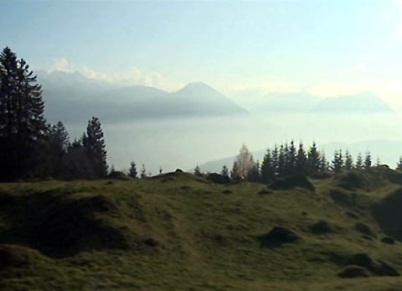 Where is the valley station of the Rigi Railway? Are there any other options to get up the Rigi?What gradient does the railway have to master, and how long does the ride to the top last? Which three lakes surround the Rigi? What is the name of the railway pioneer who built the Rigi Railway? Put its construction into a historical context and ex-plain the advantages of the cogwheel railway over an adhesion railway. Also briefly point out the benefits of the new flexible switch system. Name three or more cogwheel railways working on the basis of different cogwheel technologies. Find these railways in the atlas. Make a sketch explaining their different systems. When was the heyday of the Belle Epoque? Describe some of the characteristics of that time. Draw a sketch of the Rigi's genesis. Explain how the pre-Alps and the Rigi formed. The following words may help you in this: Alps, erosion, alluvial cones, mo-lasse, conglomerate, Nagelfluh, slanting bands of rock, to com-pact, to bury, to slide over, to push upward. The Rigi is considered the «cradle of tourism». Explain why. Various kinds of organised events are supposed to increase the attractiveness of the region. List two or more. Where is the valley station of the Rigi Railway? Are there any other options to get up the Rigi?What gradient does the railway have to master, and how long does the ride to the top last? Which three lakes surround the Rigi? What is the name of the railway pioneer who built the Rigi Railway? Put its construction into a historical context and ex-plain the advantages of the cogwheel railway over an adhesion railway. Also briefly point out the benefits of the new flexible switch system. Name three or more cogwheel railways working on the basis of different cogwheel technologies. Find these railways in the atlas. Make a sketch explaining their different systems. When was the heyday of the Belle Epoque? Describe some of the characteristics of that time. Draw a sketch of the Rigi's genesis. Explain how the pre-Alps and the Rigi formed. The following words may help you in this: Alps, erosion, alluvial cones, mo-lasse, conglomerate, Nagelfluh, slanting bands of rock, to com-pact, to bury, to slide over, to push upward. The Rigi is considered the «cradle of tourism». Explain why. Various kinds of organised events are supposed to increase the attractiveness of the region. List two or more. Where is the valley station of the Rigi Railway? Are there any other options to get up the Rigi?What gradient does the railway have to master, and how long does the ride to the top last? Which three lakes surround the Rigi? What is the name of the railway pioneer who built the Rigi Railway? Put its construction into a historical context and ex-plain the advantages of the cogwheel railway over an adhesion railway. Also briefly point out the benefits of the new flexible switch system. Name three or more cogwheel railways working on the basis of different cogwheel technologies. Find these railways in the atlas. Make a sketch explaining their different systems. When was the heyday of the Belle Epoque? Describe some of the characteristics of that time. Draw a sketch of the Rigi's genesis. Explain how the pre-Alps and the Rigi formed. The following words may help you in this: Alps, erosion, alluvial cones, mo-lasse, conglomerate, Nagelfluh, slanting bands of rock, to com-pact, to bury, to slide over, to push upward. The Rigi is considered the «cradle of tourism». Explain why. Various kinds of organised events are supposed to increase the attractiveness of the region. List two or more. Where is the valley station of the Rigi Railway? Are there any other options to get up the Rigi?What gradient does the railway have to master, and how long does the ride to the top last? Which three lakes surround the Rigi? What is the name of the railway pioneer who built the Rigi Railway? Put its construction into a historical context and ex-plain the advantages of the cogwheel railway over an adhesion railway. Also briefly point out the benefits of the new flexible switch system. Name three or more cogwheel railways working on the basis of different cogwheel technologies. Find these railways in the atlas. Make a sketch explaining their different systems. When was the heyday of the Belle Epoque? Describe some of the characteristics of that time. Draw a sketch of the Rigi's genesis. Explain how the pre-Alps and the Rigi formed. The following words may help you in this: Alps, erosion, alluvial cones, mo-lasse, conglomerate, Nagelfluh, slanting bands of rock, to com-pact, to bury, to slide over, to push upward. The Rigi is considered the «cradle of tourism». Explain why. Various kinds of organised events are supposed to increase the attractiveness of the region. List two or more. Where is the valley station of the Rigi Railway? Are there any other options to get up the Rigi?What gradient does the railway have to master, and how long does the ride to the top last? Which three lakes surround the Rigi? What is the name of the railway pioneer who built the Rigi Railway? Put its construction into a historical context and ex-plain the advantages of the cogwheel railway over an adhesion railway. Also briefly point out the benefits of the new flexible switch system. Name three or more cogwheel railways working on the basis of different cogwheel technologies. Find these railways in the atlas. Make a sketch explaining their different systems. When was the heyday of the Belle Epoque? Describe some of the characteristics of that time. Draw a sketch of the Rigi's genesis. Explain how the pre-Alps and the Rigi formed. The following words may help you in this: Alps, erosion, alluvial cones, mo-lasse, conglomerate, Nagelfluh, slanting bands of rock, to com-pact, to bury, to slide over, to push upward. The Rigi is considered the «cradle of tourism». Explain why. Various kinds of organised events are supposed to increase the attractiveness of the region. List two or more. Where is the valley station of the Rigi Railway? Are there any other options to get up the Rigi?What gradient does the railway have to master, and how long does the ride to the top last? Which three lakes surround the Rigi? What is the name of the railway pioneer who built the Rigi Railway? Put its construction into a historical context and ex-plain the advantages of the cogwheel railway over an adhesion railway. Also briefly point out the benefits of the new flexible switch system. Name three or more cogwheel railways working on the basis of different cogwheel technologies. Find these railways in the atlas. Make a sketch explaining their different systems. When was the heyday of the Belle Epoque? Describe some of the characteristics of that time. Draw a sketch of the Rigi's genesis. Explain how the pre-Alps and the Rigi formed. The following words may help you in this: Alps, erosion, alluvial cones, mo-lasse, conglomerate, Nagelfluh, slanting bands of rock, to com-pact, to bury, to slide over, to push upward. The Rigi is considered the «cradle of tourism». Explain why. Various kinds of organised events are supposed to increase the attractiveness of the region. List two or more. Where is the valley station of the Rigi Railway? Are there any other options to get up the Rigi?What gradient does the railway have to master, and how long does the ride to the top last? Which three lakes surround the Rigi? What is the name of the railway pioneer who built the Rigi Railway? Put its construction into a historical context and ex-plain the advantages of the cogwheel railway over an adhesion railway. Also briefly point out the benefits of the new flexible switch system. Name three or more cogwheel railways working on the basis of different cogwheel technologies. Find these railways in the atlas. Make a sketch explaining their different systems. When was the heyday of the Belle Epoque? Describe some of the characteristics of that time. Draw a sketch of the Rigi's genesis. Explain how the pre-Alps and the Rigi formed. The following words may help you in this: Alps, erosion, alluvial cones, mo-lasse, conglomerate, Nagelfluh, slanting bands of rock, to com-pact, to bury, to slide over, to push upward. The Rigi is considered the «cradle of tourism». Explain why. Various kinds of organised events are supposed to increase the attractiveness of the region. List two or more. Where is the valley station of the Rigi Railway? Are there any other options to get up the Rigi?What gradient does the railway have to master, and how long does the ride to the top last? Which three lakes surround the Rigi? What is the name of the railway pioneer who built the Rigi Railway? Put its construction into a historical context and ex-plain the advantages of the cogwheel railway over an adhesion railway. Also briefly point out the benefits of the new flexible switch system. Name three or more cogwheel railways working on the basis of different cogwheel technologies. Find these railways in the atlas. Make a sketch explaining their different systems. When was the heyday of the Belle Epoque? Describe some of the characteristics of that time. Draw a sketch of the Rigi's genesis. Explain how the pre-Alps and the Rigi formed. The following words may help you in this: Alps, erosion, alluvial cones, mo-lasse, conglomerate, Nagelfluh, slanting bands of rock, to com-pact, to bury, to slide over, to push upward. The Rigi is considered the «cradle of tourism». Explain why. Various kinds of organised events are supposed to increase the attractiveness of the region. List two or more. Where is the valley station of the Rigi Railway? Are there any other options to get up the Rigi?What gradient does the railway have to master, and how long does the ride to the top last? Which three lakes surround the Rigi? What is the name of the railway pioneer who built the Rigi Railway? Put its construction into a historical context and ex-plain the advantages of the cogwheel railway over an adhesion railway. Also briefly point out the benefits of the new flexible switch system. Name three or more cogwheel railways working on the basis of different cogwheel technologies. Find these railways in the atlas. Make a sketch explaining their different systems. When was the heyday of the Belle Epoque? Describe some of the characteristics of that time. Draw a sketch of the Rigi's genesis. Explain how the pre-Alps and the Rigi formed. The following words may help you in this: Alps, erosion, alluvial cones, mo-lasse, conglomerate, Nagelfluh, slanting bands of rock, to com-pact, to bury, to slide over, to push upward. The Rigi is considered the «cradle of tourism». Explain why. Various kinds of organised events are supposed to increase the attractiveness of the region. List two or more. 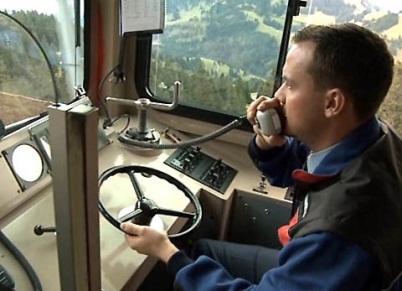 Where is the valley station of the Rigi Railway? Are there any other options to get up the Rigi?What gradient does the railway have to master, and how long does the ride to the top last? Which three lakes surround the Rigi? What is the name of the railway pioneer who built the Rigi Railway? Put its construction into a historical context and ex-plain the advantages of the cogwheel railway over an adhesion railway. Also briefly point out the benefits of the new flexible switch system. Name three or more cogwheel railways working on the basis of different cogwheel technologies. Find these railways in the atlas. Make a sketch explaining their different systems. When was the heyday of the Belle Epoque? Describe some of the characteristics of that time. Draw a sketch of the Rigi's genesis. Explain how the pre-Alps and the Rigi formed. The following words may help you in this: Alps, erosion, alluvial cones, mo-lasse, conglomerate, Nagelfluh, slanting bands of rock, to com-pact, to bury, to slide over, to push upward. The Rigi is considered the «cradle of tourism». Explain why. Various kinds of organised events are supposed to increase the attractiveness of the region. List two or more. Where is the valley station of the Rigi Railway? Are there any other options to get up the Rigi?What gradient does the railway have to master, and how long does the ride to the top last? Which three lakes surround the Rigi? What is the name of the railway pioneer who built the Rigi Railway? Put its construction into a historical context and ex-plain the advantages of the cogwheel railway over an adhesion railway. Also briefly point out the benefits of the new flexible switch system. Name three or more cogwheel railways working on the basis of different cogwheel technologies. Find these railways in the atlas. Make a sketch explaining their different systems. When was the heyday of the Belle Epoque? Describe some of the characteristics of that time. Draw a sketch of the Rigi's genesis. Explain how the pre-Alps and the Rigi formed. The following words may help you in this: Alps, erosion, alluvial cones, mo-lasse, conglomerate, Nagelfluh, slanting bands of rock, to com-pact, to bury, to slide over, to push upward. The Rigi is considered the «cradle of tourism». Explain why. Various kinds of organised events are supposed to increase the attractiveness of the region. List two or more. Where is the valley station of the Rigi Railway? Are there any other options to get up the Rigi?What gradient does the railway have to master, and how long does the ride to the top last? Which three lakes surround the Rigi? What is the name of the railway pioneer who built the Rigi Railway? Put its construction into a historical context and ex-plain the advantages of the cogwheel railway over an adhesion railway. Also briefly point out the benefits of the new flexible switch system. Name three or more cogwheel railways working on the basis of different cogwheel technologies. Find these railways in the atlas. Make a sketch explaining their different systems. When was the heyday of the Belle Epoque? Describe some of the characteristics of that time. Draw a sketch of the Rigi's genesis. Explain how the pre-Alps and the Rigi formed. The following words may help you in this: Alps, erosion, alluvial cones, mo-lasse, conglomerate, Nagelfluh, slanting bands of rock, to com-pact, to bury, to slide over, to push upward. The Rigi is considered the «cradle of tourism». Explain why. Various kinds of organised events are supposed to increase the attractiveness of the region. List two or more. Where is the valley station of the Rigi Railway? Are there any other options to get up the Rigi?What gradient does the railway have to master, and how long does the ride to the top last? Which three lakes surround the Rigi? What is the name of the railway pioneer who built the Rigi Railway? Put its construction into a historical context and ex-plain the advantages of the cogwheel railway over an adhesion railway. Also briefly point out the benefits of the new flexible switch system. Name three or more cogwheel railways working on the basis of different cogwheel technologies. Find these railways in the atlas. Make a sketch explaining their different systems. When was the heyday of the Belle Epoque? Describe some of the characteristics of that time. Draw a sketch of the Rigi's genesis. Explain how the pre-Alps and the Rigi formed. The following words may help you in this: Alps, erosion, alluvial cones, mo-lasse, conglomerate, Nagelfluh, slanting bands of rock, to com-pact, to bury, to slide over, to push upward. The Rigi is considered the «cradle of tourism». Explain why. Various kinds of organised events are supposed to increase the attractiveness of the region. List two or more. Where is the valley station of the Rigi Railway? Are there any other options to get up the Rigi?What gradient does the railway have to master, and how long does the ride to the top last? Which three lakes surround the Rigi? What is the name of the railway pioneer who built the Rigi Railway? Put its construction into a historical context and ex-plain the advantages of the cogwheel railway over an adhesion railway. Also briefly point out the benefits of the new flexible switch system. Name three or more cogwheel railways working on the basis of different cogwheel technologies. Find these railways in the atlas. Make a sketch explaining their different systems. When was the heyday of the Belle Epoque? Describe some of the characteristics of that time. Draw a sketch of the Rigi's genesis. Explain how the pre-Alps and the Rigi formed. The following words may help you in this: Alps, erosion, alluvial cones, mo-lasse, conglomerate, Nagelfluh, slanting bands of rock, to com-pact, to bury, to slide over, to push upward. The Rigi is considered the «cradle of tourism». Explain why. Various kinds of organised events are supposed to increase the attractiveness of the region. List two or more. Where is the valley station of the Rigi Railway? Are there any other options to get up the Rigi?What gradient does the railway have to master, and how long does the ride to the top last? Which three lakes surround the Rigi? What is the name of the railway pioneer who built the Rigi Railway? Put its construction into a historical context and ex-plain the advantages of the cogwheel railway over an adhesion railway. Also briefly point out the benefits of the new flexible switch system. Name three or more cogwheel railways working on the basis of different cogwheel technologies. Find these railways in the atlas. Make a sketch explaining their different systems. When was the heyday of the Belle Epoque? Describe some of the characteristics of that time. Draw a sketch of the Rigi's genesis. Explain how the pre-Alps and the Rigi formed. The following words may help you in this: Alps, erosion, alluvial cones, mo-lasse, conglomerate, Nagelfluh, slanting bands of rock, to com-pact, to bury, to slide over, to push upward. The Rigi is considered the «cradle of tourism». Explain why. Various kinds of organised events are supposed to increase the attractiveness of the region. List two or more. Where is the valley station of the Rigi Railway? Are there any other options to get up the Rigi?What gradient does the railway have to master, and how long does the ride to the top last? Which three lakes surround the Rigi? What is the name of the railway pioneer who built the Rigi Railway? Put its construction into a historical context and ex-plain the advantages of the cogwheel railway over an adhesion railway. Also briefly point out the benefits of the new flexible switch system. Name three or more cogwheel railways working on the basis of different cogwheel technologies. Find these railways in the atlas. Make a sketch explaining their different systems. When was the heyday of the Belle Epoque? Describe some of the characteristics of that time. Draw a sketch of the Rigi's genesis. Explain how the pre-Alps and the Rigi formed. The following words may help you in this: Alps, erosion, alluvial cones, mo-lasse, conglomerate, Nagelfluh, slanting bands of rock, to com-pact, to bury, to slide over, to push upward. The Rigi is considered the «cradle of tourism». Explain why. Various kinds of organised events are supposed to increase the attractiveness of the region. List two or more. Where is the valley station of the Rigi Railway? Are there any other options to get up the Rigi?What gradient does the railway have to master, and how long does the ride to the top last? Which three lakes surround the Rigi? What is the name of the railway pioneer who built the Rigi Railway? Put its construction into a historical context and ex-plain the advantages of the cogwheel railway over an adhesion railway. Also briefly point out the benefits of the new flexible switch system. Name three or more cogwheel railways working on the basis of different cogwheel technologies. Find these railways in the atlas. Make a sketch explaining their different systems. When was the heyday of the Belle Epoque? Describe some of the characteristics of that time. Draw a sketch of the Rigi's genesis. Explain how the pre-Alps and the Rigi formed. The following words may help you in this: Alps, erosion, alluvial cones, mo-lasse, conglomerate, Nagelfluh, slanting bands of rock, to com-pact, to bury, to slide over, to push upward. The Rigi is considered the «cradle of tourism». Explain why. Various kinds of organised events are supposed to increase the attractiveness of the region. List two or more. Where is the valley station of the Rigi Railway? Are there any other options to get up the Rigi?What gradient does the railway have to master, and how long does the ride to the top last? Which three lakes surround the Rigi? What is the name of the railway pioneer who built the Rigi Railway? Put its construction into a historical context and ex-plain the advantages of the cogwheel railway over an adhesion railway. Also briefly point out the benefits of the new flexible switch system. Name three or more cogwheel railways working on the basis of different cogwheel technologies. Find these railways in the atlas. Make a sketch explaining their different systems. When was the heyday of the Belle Epoque? Describe some of the characteristics of that time. Draw a sketch of the Rigi's genesis. Explain how the pre-Alps and the Rigi formed. The following words may help you in this: Alps, erosion, alluvial cones, mo-lasse, conglomerate, Nagelfluh, slanting bands of rock, to com-pact, to bury, to slide over, to push upward. The Rigi is considered the «cradle of tourism». Explain why. Various kinds of organised events are supposed to increase the attractiveness of the region. List two or more. 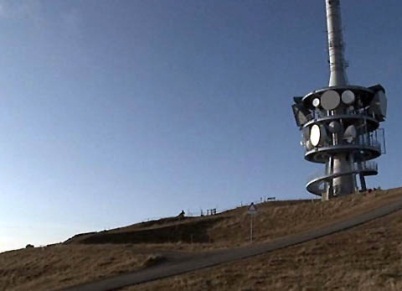 Where is the valley station of the Rigi Railway? Are there any other options to get up the Rigi?What gradient does the railway have to master, and how long does the ride to the top last? Which three lakes surround the Rigi? What is the name of the railway pioneer who built the Rigi Railway? Put its construction into a historical context and ex-plain the advantages of the cogwheel railway over an adhesion railway. Also briefly point out the benefits of the new flexible switch system. Name three or more cogwheel railways working on the basis of different cogwheel technologies. Find these railways in the atlas. Make a sketch explaining their different systems. When was the heyday of the Belle Epoque? Describe some of the characteristics of that time. Draw a sketch of the Rigi's genesis. Explain how the pre-Alps and the Rigi formed. The following words may help you in this: Alps, erosion, alluvial cones, mo-lasse, conglomerate, Nagelfluh, slanting bands of rock, to com-pact, to bury, to slide over, to push upward. The Rigi is considered the «cradle of tourism». Explain why. Various kinds of organised events are supposed to increase the attractiveness of the region. List two or more. Where is the valley station of the Rigi Railway? Are there any other options to get up the Rigi?What gradient does the railway have to master, and how long does the ride to the top last? Which three lakes surround the Rigi? What is the name of the railway pioneer who built the Rigi Railway? Put its construction into a historical context and ex-plain the advantages of the cogwheel railway over an adhesion railway. Also briefly point out the benefits of the new flexible switch system. Name three or more cogwheel railways working on the basis of different cogwheel technologies. Find these railways in the atlas. Make a sketch explaining their different systems. When was the heyday of the Belle Epoque? Describe some of the characteristics of that time. Draw a sketch of the Rigi's genesis. Explain how the pre-Alps and the Rigi formed. The following words may help you in this: Alps, erosion, alluvial cones, mo-lasse, conglomerate, Nagelfluh, slanting bands of rock, to com-pact, to bury, to slide over, to push upward. The Rigi is considered the «cradle of tourism». Explain why. Various kinds of organised events are supposed to increase the attractiveness of the region. List two or more. Where is the valley station of the Rigi Railway? Are there any other options to get up the Rigi?What gradient does the railway have to master, and how long does the ride to the top last? Which three lakes surround the Rigi? What is the name of the railway pioneer who built the Rigi Railway? Put its construction into a historical context and ex-plain the advantages of the cogwheel railway over an adhesion railway. Also briefly point out the benefits of the new flexible switch system. Name three or more cogwheel railways working on the basis of different cogwheel technologies. Find these railways in the atlas. Make a sketch explaining their different systems. When was the heyday of the Belle Epoque? Describe some of the characteristics of that time. Draw a sketch of the Rigi's genesis. Explain how the pre-Alps and the Rigi formed. The following words may help you in this: Alps, erosion, alluvial cones, mo-lasse, conglomerate, Nagelfluh, slanting bands of rock, to com-pact, to bury, to slide over, to push upward. The Rigi is considered the «cradle of tourism». Explain why. Various kinds of organised events are supposed to increase the attractiveness of the region. List two or more. Where is the valley station of the Rigi Railway? Are there any other options to get up the Rigi?What gradient does the railway have to master, and how long does the ride to the top last? Which three lakes surround the Rigi? What is the name of the railway pioneer who built the Rigi Railway? Put its construction into a historical context and ex-plain the advantages of the cogwheel railway over an adhesion railway. Also briefly point out the benefits of the new flexible switch system. Name three or more cogwheel railways working on the basis of different cogwheel technologies. Find these railways in the atlas. Make a sketch explaining their different systems. When was the heyday of the Belle Epoque? Describe some of the characteristics of that time. Draw a sketch of the Rigi's genesis. Explain how the pre-Alps and the Rigi formed. The following words may help you in this: Alps, erosion, alluvial cones, mo-lasse, conglomerate, Nagelfluh, slanting bands of rock, to com-pact, to bury, to slide over, to push upward. The Rigi is considered the «cradle of tourism». Explain why. Various kinds of organised events are supposed to increase the attractiveness of the region. List two or more. Where is the valley station of the Rigi Railway? Are there any other options to get up the Rigi?What gradient does the railway have to master, and how long does the ride to the top last? Which three lakes surround the Rigi? What is the name of the railway pioneer who built the Rigi Railway? Put its construction into a historical context and ex-plain the advantages of the cogwheel railway over an adhesion railway. Also briefly point out the benefits of the new flexible switch system. Name three or more cogwheel railways working on the basis of different cogwheel technologies. Find these railways in the atlas. Make a sketch explaining their different systems. When was the heyday of the Belle Epoque? Describe some of the characteristics of that time. Draw a sketch of the Rigi's genesis. Explain how the pre-Alps and the Rigi formed. The following words may help you in this: Alps, erosion, alluvial cones, mo-lasse, conglomerate, Nagelfluh, slanting bands of rock, to com-pact, to bury, to slide over, to push upward. The Rigi is considered the «cradle of tourism». Explain why. Various kinds of organised events are supposed to increase the attractiveness of the region. List two or more. Where is the valley station of the Rigi Railway? Are there any other options to get up the Rigi?What gradient does the railway have to master, and how long does the ride to the top last? Which three lakes surround the Rigi? What is the name of the railway pioneer who built the Rigi Railway? Put its construction into a historical context and ex-plain the advantages of the cogwheel railway over an adhesion railway. Also briefly point out the benefits of the new flexible switch system. Name three or more cogwheel railways working on the basis of different cogwheel technologies. Find these railways in the atlas. Make a sketch explaining their different systems. When was the heyday of the Belle Epoque? Describe some of the characteristics of that time. Draw a sketch of the Rigi's genesis. Explain how the pre-Alps and the Rigi formed. The following words may help you in this: Alps, erosion, alluvial cones, mo-lasse, conglomerate, Nagelfluh, slanting bands of rock, to com-pact, to bury, to slide over, to push upward. The Rigi is considered the «cradle of tourism». Explain why. Various kinds of organised events are supposed to increase the attractiveness of the region. List two or more. Where is the valley station of the Rigi Railway? Are there any other options to get up the Rigi?What gradient does the railway have to master, and how long does the ride to the top last? Which three lakes surround the Rigi? What is the name of the railway pioneer who built the Rigi Railway? Put its construction into a historical context and ex-plain the advantages of the cogwheel railway over an adhesion railway. Also briefly point out the benefits of the new flexible switch system. Name three or more cogwheel railways working on the basis of different cogwheel technologies. Find these railways in the atlas. Make a sketch explaining their different systems. When was the heyday of the Belle Epoque? Describe some of the characteristics of that time. Draw a sketch of the Rigi's genesis. Explain how the pre-Alps and the Rigi formed. The following words may help you in this: Alps, erosion, alluvial cones, mo-lasse, conglomerate, Nagelfluh, slanting bands of rock, to com-pact, to bury, to slide over, to push upward. The Rigi is considered the «cradle of tourism». Explain why. Various kinds of organised events are supposed to increase the attractiveness of the region. List two or more. Where is the valley station of the Rigi Railway? Are there any other options to get up the Rigi?What gradient does the railway have to master, and how long does the ride to the top last? Which three lakes surround the Rigi? What is the name of the railway pioneer who built the Rigi Railway? Put its construction into a historical context and ex-plain the advantages of the cogwheel railway over an adhesion railway. Also briefly point out the benefits of the new flexible switch system. Name three or more cogwheel railways working on the basis of different cogwheel technologies. Find these railways in the atlas. Make a sketch explaining their different systems. When was the heyday of the Belle Epoque? Describe some of the characteristics of that time. Draw a sketch of the Rigi's genesis. Explain how the pre-Alps and the Rigi formed. The following words may help you in this: Alps, erosion, alluvial cones, mo-lasse, conglomerate, Nagelfluh, slanting bands of rock, to com-pact, to bury, to slide over, to push upward. The Rigi is considered the «cradle of tourism». Explain why. Various kinds of organised events are supposed to increase the attractiveness of the region. List two or more. Where is the valley station of the Rigi Railway? Are there any other options to get up the Rigi?What gradient does the railway have to master, and how long does the ride to the top last? Which three lakes surround the Rigi? What is the name of the railway pioneer who built the Rigi Railway? Put its construction into a historical context and ex-plain the advantages of the cogwheel railway over an adhesion railway. Also briefly point out the benefits of the new flexible switch system. Name three or more cogwheel railways working on the basis of different cogwheel technologies. Find these railways in the atlas. Make a sketch explaining their different systems. When was the heyday of the Belle Epoque? Describe some of the characteristics of that time. Draw a sketch of the Rigi's genesis. Explain how the pre-Alps and the Rigi formed. The following words may help you in this: Alps, erosion, alluvial cones, mo-lasse, conglomerate, Nagelfluh, slanting bands of rock, to com-pact, to bury, to slide over, to push upward. The Rigi is considered the «cradle of tourism». Explain why. Various kinds of organised events are supposed to increase the attractiveness of the region. List two or more. 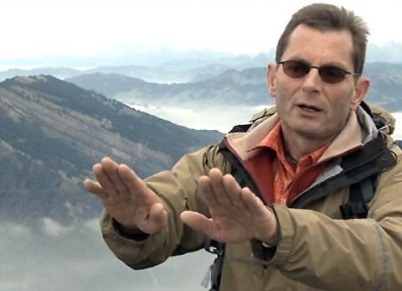 Where is the valley station of the Rigi Railway? Are there any other options to get up the Rigi?What gradient does the railway have to master, and how long does the ride to the top last? Which three lakes surround the Rigi? What is the name of the railway pioneer who built the Rigi Railway? Put its construction into a historical context and ex-plain the advantages of the cogwheel railway over an adhesion railway. Also briefly point out the benefits of the new flexible switch system. Name three or more cogwheel railways working on the basis of different cogwheel technologies. Find these railways in the atlas. Make a sketch explaining their different systems. When was the heyday of the Belle Epoque? Describe some of the characteristics of that time. Draw a sketch of the Rigi's genesis. Explain how the pre-Alps and the Rigi formed. The following words may help you in this: Alps, erosion, alluvial cones, mo-lasse, conglomerate, Nagelfluh, slanting bands of rock, to com-pact, to bury, to slide over, to push upward. The Rigi is considered the «cradle of tourism». Explain why. Various kinds of organised events are supposed to increase the attractiveness of the region. List two or more. Where is the valley station of the Rigi Railway? Are there any other options to get up the Rigi?What gradient does the railway have to master, and how long does the ride to the top last? Which three lakes surround the Rigi? What is the name of the railway pioneer who built the Rigi Railway? Put its construction into a historical context and ex-plain the advantages of the cogwheel railway over an adhesion railway. Also briefly point out the benefits of the new flexible switch system. Name three or more cogwheel railways working on the basis of different cogwheel technologies. Find these railways in the atlas. Make a sketch explaining their different systems. When was the heyday of the Belle Epoque? Describe some of the characteristics of that time. Draw a sketch of the Rigi's genesis. Explain how the pre-Alps and the Rigi formed. The following words may help you in this: Alps, erosion, alluvial cones, mo-lasse, conglomerate, Nagelfluh, slanting bands of rock, to com-pact, to bury, to slide over, to push upward. The Rigi is considered the «cradle of tourism». Explain why. Various kinds of organised events are supposed to increase the attractiveness of the region. List two or more. Where is the valley station of the Rigi Railway? Are there any other options to get up the Rigi?What gradient does the railway have to master, and how long does the ride to the top last? Which three lakes surround the Rigi? What is the name of the railway pioneer who built the Rigi Railway? Put its construction into a historical context and ex-plain the advantages of the cogwheel railway over an adhesion railway. Also briefly point out the benefits of the new flexible switch system. Name three or more cogwheel railways working on the basis of different cogwheel technologies. Find these railways in the atlas. Make a sketch explaining their different systems. When was the heyday of the Belle Epoque? Describe some of the characteristics of that time. Draw a sketch of the Rigi's genesis. Explain how the pre-Alps and the Rigi formed. The following words may help you in this: Alps, erosion, alluvial cones, mo-lasse, conglomerate, Nagelfluh, slanting bands of rock, to com-pact, to bury, to slide over, to push upward. The Rigi is considered the «cradle of tourism». Explain why. Various kinds of organised events are supposed to increase the attractiveness of the region. List two or more. Where is the valley station of the Rigi Railway? Are there any other options to get up the Rigi?What gradient does the railway have to master, and how long does the ride to the top last? Which three lakes surround the Rigi? What is the name of the railway pioneer who built the Rigi Railway? Put its construction into a historical context and ex-plain the advantages of the cogwheel railway over an adhesion railway. Also briefly point out the benefits of the new flexible switch system. Name three or more cogwheel railways working on the basis of different cogwheel technologies. Find these railways in the atlas. Make a sketch explaining their different systems. When was the heyday of the Belle Epoque? Describe some of the characteristics of that time. Draw a sketch of the Rigi's genesis. Explain how the pre-Alps and the Rigi formed. The following words may help you in this: Alps, erosion, alluvial cones, mo-lasse, conglomerate, Nagelfluh, slanting bands of rock, to com-pact, to bury, to slide over, to push upward. The Rigi is considered the «cradle of tourism». Explain why. Various kinds of organised events are supposed to increase the attractiveness of the region. List two or more. Where is the valley station of the Rigi Railway? Are there any other options to get up the Rigi?What gradient does the railway have to master, and how long does the ride to the top last? Which three lakes surround the Rigi? What is the name of the railway pioneer who built the Rigi Railway? Put its construction into a historical context and ex-plain the advantages of the cogwheel railway over an adhesion railway. Also briefly point out the benefits of the new flexible switch system. Name three or more cogwheel railways working on the basis of different cogwheel technologies. Find these railways in the atlas. Make a sketch explaining their different systems. When was the heyday of the Belle Epoque? Describe some of the characteristics of that time. Draw a sketch of the Rigi's genesis. Explain how the pre-Alps and the Rigi formed. The following words may help you in this: Alps, erosion, alluvial cones, mo-lasse, conglomerate, Nagelfluh, slanting bands of rock, to com-pact, to bury, to slide over, to push upward. The Rigi is considered the «cradle of tourism». Explain why. Various kinds of organised events are supposed to increase the attractiveness of the region. List two or more. Where is the valley station of the Rigi Railway? Are there any other options to get up the Rigi?What gradient does the railway have to master, and how long does the ride to the top last? Which three lakes surround the Rigi? What is the name of the railway pioneer who built the Rigi Railway? Put its construction into a historical context and ex-plain the advantages of the cogwheel railway over an adhesion railway. Also briefly point out the benefits of the new flexible switch system. Name three or more cogwheel railways working on the basis of different cogwheel technologies. Find these railways in the atlas. Make a sketch explaining their different systems. When was the heyday of the Belle Epoque? Describe some of the characteristics of that time. Draw a sketch of the Rigi's genesis. Explain how the pre-Alps and the Rigi formed. The following words may help you in this: Alps, erosion, alluvial cones, mo-lasse, conglomerate, Nagelfluh, slanting bands of rock, to com-pact, to bury, to slide over, to push upward. The Rigi is considered the «cradle of tourism». Explain why. Various kinds of organised events are supposed to increase the attractiveness of the region. List two or more. Where is the valley station of the Rigi Railway? Are there any other options to get up the Rigi?What gradient does the railway have to master, and how long does the ride to the top last? Which three lakes surround the Rigi? What is the name of the railway pioneer who built the Rigi Railway? Put its construction into a historical context and ex-plain the advantages of the cogwheel railway over an adhesion railway. Also briefly point out the benefits of the new flexible switch system. Name three or more cogwheel railways working on the basis of different cogwheel technologies. Find these railways in the atlas. Make a sketch explaining their different systems. When was the heyday of the Belle Epoque? Describe some of the characteristics of that time. Draw a sketch of the Rigi's genesis. Explain how the pre-Alps and the Rigi formed. The following words may help you in this: Alps, erosion, alluvial cones, mo-lasse, conglomerate, Nagelfluh, slanting bands of rock, to com-pact, to bury, to slide over, to push upward. The Rigi is considered the «cradle of tourism». Explain why. Various kinds of organised events are supposed to increase the attractiveness of the region. List two or more. Where is the valley station of the Rigi Railway? Are there any other options to get up the Rigi?What gradient does the railway have to master, and how long does the ride to the top last? Which three lakes surround the Rigi? What is the name of the railway pioneer who built the Rigi Railway? Put its construction into a historical context and ex-plain the advantages of the cogwheel railway over an adhesion railway. Also briefly point out the benefits of the new flexible switch system. Name three or more cogwheel railways working on the basis of different cogwheel technologies. Find these railways in the atlas. Make a sketch explaining their different systems. When was the heyday of the Belle Epoque? Describe some of the characteristics of that time. Draw a sketch of the Rigi's genesis. Explain how the pre-Alps and the Rigi formed. The following words may help you in this: Alps, erosion, alluvial cones, mo-lasse, conglomerate, Nagelfluh, slanting bands of rock, to com-pact, to bury, to slide over, to push upward. The Rigi is considered the «cradle of tourism». Explain why. Various kinds of organised events are supposed to increase the attractiveness of the region. List two or more. 